ПРОЕКТУКРАЇНА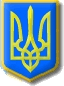 Нетішинська міська рада Хмельницької областіР І Ш Е Н Н Ятридцять ____________ сесії Нетішинської міської радиVІІ скликання__.___.2017					Нетішин				      № __/____Про внесення змін до рішення двадцять шостої сесії Нетішинської міської ради VІІ скликання від 28 квітня 2017 року № 26/1425 «Про комплексну програму мобілізації зусиль виконавчого комітету Нетішинської міської ради, управління Державної казначейської служби України у місті Нетішині Хмельницької області, управлінь та відділів виконавчого комітету Нетішинської міської ради, розпорядників бюджетних коштів щодо забезпечення обслуговування розпорядників бюджетних коштів та створення сприятливих умов щодо функціонування дистанційної системи обслуговування, забезпечення повного обліку надходжень та видатків до бюджетів усіх рівнів на 2017 рік» Відповідно до пункту 22 частини 1 статті 26, пункту 3 частини 4 статті 42 Закону України «Про місцеве самоврядування в Україні», рішення сорок сьомої сесії Нетішинської міської ради VI скликання від 25 вересня 2013 року                     № 47/1018 «Про порядок розроблення та виконання міських цільових програм» та звернення управління Державної казначейської служби України у місті Нетішині Хмельницької області, Нетішинська міська рада    в и р і ш и л а:1. Унести до рішення двадцять шостої сесії Нетішинської міської ради  VІІ скликання від 28 квітня 2017 року № 26/1425 «Про комплексну програму мобілізації зусиль виконавчого комітету Нетішинської міської ради, управління Державної казначейської служби України у місті Нетішині Хмельницької області, управлінь та відділів виконавчого комітету Нетішинської міської ради, розпорядників бюджетних коштів щодо забезпечення обслуговування розпорядників бюджетних коштів та створення сприятливих умов щодо функціонування дистанційної системи обслуговування, забезпечення повного обліку надходжень та видатків до бюджетів усіх рівнів на 2017 рік» такі зміни:21.1. пункт 8 «Обсяги та джерела фінансування» розділу 1 паспорта Програми викласти у новій редакції згідно з додатком 1;1.2. додаток «Перелік напрямків, завдань і заходів комплексної програми мобілізації зусиль виконавчого комітету Нетішинської міської ради, управління Державної казначейської служби України у місті Нетішині Хмельницької області, управлінь та відділів виконавчого комітету Нетішинської міської ради по забезпеченню надходжень до бюджетів усіх рівнів на 2017 рік» до розділу 6 «Напрями діяльності та заходи програми» викласти у новій редакції згідно з додатком 2.2. Фінансовому управлінню виконавчого комітету Нетішинської міської ради (Кравчук В.Ф.) при внесенні змін до бюджету міста на 2017 рік передбачити кошти на виконання заходів програми.3. Контроль за виконанням цього рішення покласти на постійну комісію міської ради з питань бюджету, фінансів, податкової та тарифної політики (Самохіна М.О.) та першого заступника міського голови Романюка І.В.Міський голова                                      					О.О.СупрунюкДодаток 1ЗАТВЕРДЖЕНОрішенням двадцять шостої сесіїНетішинської міської ради VІІ скликання 28.04.2017 № 26/1425(у редакції рішення тридцять ________ сесії Нетішинської міської радиVІІ скликання __.10.2017 № __/____)Паспорт програми8. Обсяги та джерела фінансування:Загальний обсяг фінансових ресурсів, необхідних для реалізації Програми, становить 120,0 тис.гривень.Додаток 2ЗАТВЕРДЖЕНОрішенням двадцять шостої сесіїНетішинської міської ради VІІ скликання 28.04.2017 № 26/1425(у редакції рішення тридцять________ сесії Нетішинської міської радиVІІ скликання __.10.2017 № __/____)6. Напрями діяльності та заходи програмиПерелік напрямків, завдань і заходів комплексної програми мобілізації зусиль виконавчого комітету Нетішинської міської ради, управління Державної казначейської служби України у місті Нетішині Хмельницької області, управлінь та відділів виконавчого комітету Нетішинської міської ради по забезпеченню надходжень до бюджетів усіх рівнів на 2017 рік Джерела фінансуванняОбсяг фінансування, грн.У тому числі за роками, грн.Джерела фінансуванняОбсяг фінансування, грн.2017 рікбюджет міста120 000,00120 000,00Назва напряму (пріоритетні завдання)Заходи програмиСтрок вико-нанняВиконавціДжерела фінансу-ванняОрієнтовні обсягифінансування, грн., у тому числіОрієнтовні обсягифінансування, грн., у тому числіОчікувані результатиНазва напряму (пріоритетні завдання)Заходи програмиСтрок вико-нанняВиконавціДжерела фінансу-ваннявсього2017Очікувані результатиСтворення сприятливих умов казначейського обслуговування у місті НетішинПридбання предметів, матеріалів, обладнання та інших матеріальних цінностей2017Виконавчий комітет Нетішинської міської ради, управління Державної казначейської служби України у місті Нетішині  Хмельницької області, фінансове управління виконавчого комітету Нетішинської міської радиБюджет міста120 000,00120 000,00Створення сприятливих умов для розпорядників та одержувачів бюджетних коштів для якісного виконання завдань, перехід на СДО, створення сучасних засобів захисту інформації